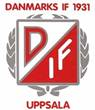 Instruktioner för kioskpersonalFöre match1. Öppna kiosken en halvtimme före match.2. Kontakta spelande lag för att låsa upp klubbhuset samt be om instruktioner till bollisarna. Kom också överens om vem som låser klubbhuset efter stängning av kiosk.3. Förrådet med varor finns bakom köket. I köket finns ett nederskåp med muggar, tallrikar, skedar, servetter mm. Nyckel till kioskförrådet hänger i ett nyckelskåp med kodlås vid förrådsdörren. Koden emailas till lagkontakten. 5. Kassan finns i förrådet, 200 kr finns i växelkassan. Kontrollräkna innan start av försäljning.6. Koka kaffe. 1 påse kaffe till full kanna vatten. Häll kaffe på termosar. Tips! Mest kaffe går åt i halvlek.7. Koka tevatten i vattenkokaren och värm på smörgåsgrillen på ca 225 grader.8. Ställ fram kiosksortimentet på bänken och lås upp drickakyl samt glassbox (nyckel ligger i kassaskrinet).10. Ta fram kaffetermos, servetter, socker, mjölk och ställ på bordet framför kiosken. 11. Tina bullar i micron. Börja med 5 bullar och fler efter behov.12. Förbered några toast. Börja med 5 st. Smör, skinka och ost finns i kylskåpet. Bröd finns i frysen. Blir det toast över vid slutet av passet så frys in dessa i plastlåda i frysen. Finns det toast färdiga i frysen vid början av kioskpasset kan dessa självklart också säljas. 13. Bjud bollisar på saft och bulle i halvlek Efter match (kiosken stängs tidigast 20min efter avslutad match – så att spelarna får en chans att handla efter match)14. Ställ tillbaka kioskvaror i förrådet och lås drickakyl samt glassbox. 15. Stäng av smörgåsgrillen och dra ur kontakten. Borsta av grillytan (uppe och nere) med stålborsten. Låt svalna och torka av grillen. 16. Frys in eventuellt överblivna toast. 16. Redovisa försäljningen på avsedd kassakvittens som läggs i ett kuvert i kioskförrådet. Lämna 200 kr kvar som växelkassa i blandade valörer och ställ tillbaka kassan i förrådet.17. Städa ordentligt, se separat instruktion för detaljer.18. Stäng fönster/dörrar och kontakta spelande lag när allt är klart för lås av klubbhuset.  Tack för hjälpen ! 
Om ni undrar något sms:a eller ring:Björn Lindé, 0708-402440Lovisa Birath, 0733-696171